ПРОЕКТ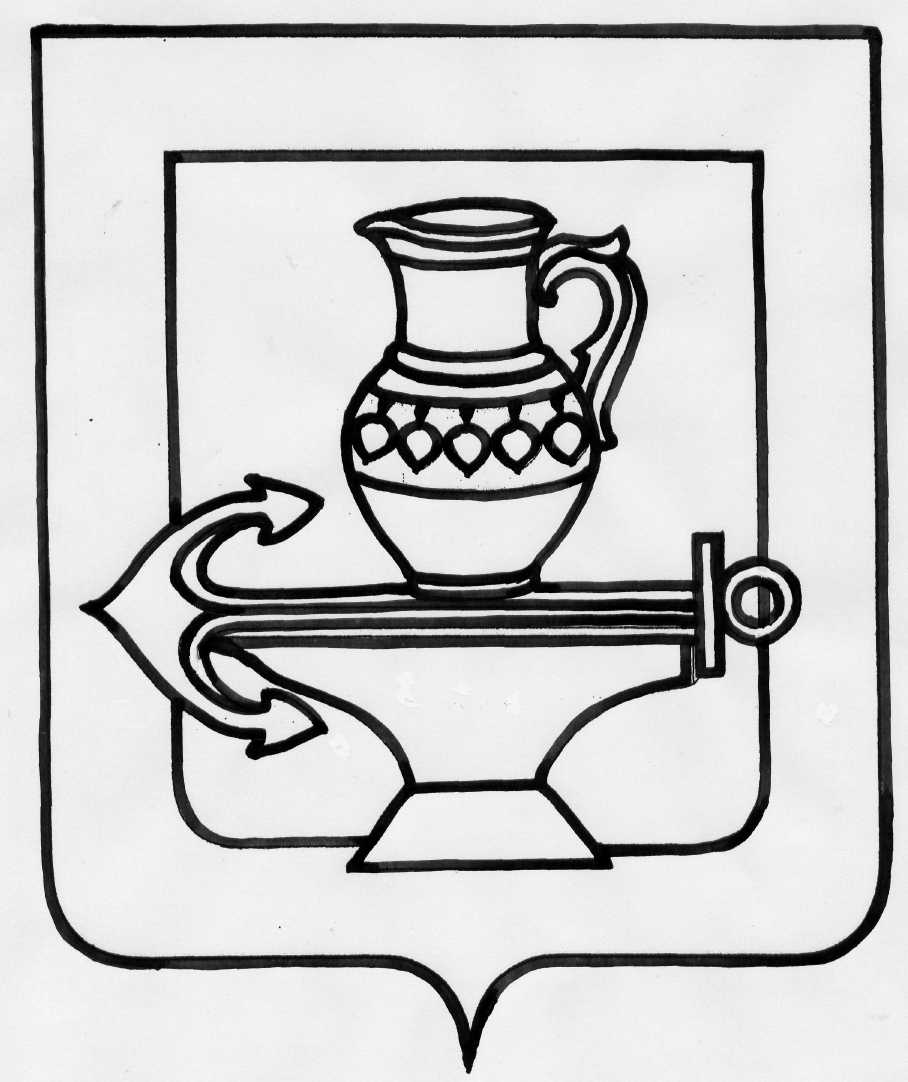 АДМИНИСТРАЦИИ СЕЛЬСКОГО ПОСЕЛЕНИЯ КУЗЬМИНО-ОТВЕРЖСКИЙ СЕЛЬСОВЕТ ЛИПЕЦКОГО МУНИЦИПАЛЬНОГО РАЙОНА ЛИПЕЦКОЙ ОБЛАСТИ РОССИЙСКОЙ ФЕДЕРАЦИИПОСТАНОВЛЕНИЕ_____________             с. Кузьминские Отвержки                 № ______Об утверждении Порядка формирования и утверждения перечня объектов, в отношении которых планируется заключение концессионных соглашений, и порядка Принятия решений о заключении концессионных соглашений на территории сельского поселения Кузьмино-Отвержский сельсоветВ соответствии с Федеральным законом от 21.07.2005 № 115-ФЗ "О концессионных соглашениях", Уставом сельского поселения Кузьмино-Отвержский сельсовет Липецкого муниципального района Липецкой области, в целях обеспечения взаимодействия и координации деятельности структурных подразделений администрации сельского поселения Кузьмино-Отвержский сельсовет Липецкого муниципального района Липецкой области Российской Федерации при подготовке концессионных соглашений и эффективного использования имущества, находящегося в собственности сельского поселения., администрация сельского поселения Кузьмино-Отвержский сельсоветПОСТАНОВЛЯЕТ:1. Утвердить Порядок формирования и утверждения перечня объектов, в отношении которых планируется заключение концессионных соглашений (Приложение 1).2. Утвердить Порядок принятия решений о заключении концессионных соглашений (Приложение 2).3. Установить, что к полномочиям структурных подразделений администрации сельского поселения Кузьмино-Отвержский сельсовет Липецкого муниципального района Липецкой области Российской Федерации, на которые возложены координация и регулирование деятельности в соответствующих отраслях (сферах управления) и чьи полномочия распространяются на предмет концессионного соглашения (далее - уполномоченное структурное подразделение), наряду с иными полномочиями, определенными муниципальными правовыми актами, относятся: 1) подготовка предложений и оценка возможности и целесообразности передачи имущества, право собственности на которое принадлежит сельскому поселению Кузьмино-Отвержский сельсовет;2) определение условий концессионного соглашения в соответствии со статьей 10 Федерального закона от 21.07.2005 N 115-ФЗ "О концессионных соглашениях";3) определение критериев конкурса и параметров критериев конкурса, вида конкурса (открытый конкурс или закрытый конкурс);4) определение перечня лиц, которым направляются приглашения принять участие в конкурсе, в случае проведения закрытого конкурса;5) определение срока опубликования в официальном издании, размещения на официальном сайте в информационно-телекоммуникационной сети «Интернет» сообщения о проведении открытого конкурса или, в случае проведения закрытого конкурса, срока направления сообщения о проведении закрытого конкурса с приглашением лиц принять участие в закрытом конкурсе;6) подготовка проекта постановления администрации сельского поселения Кузьмино-Отвержский сельсовет о заключении концессионного соглашения;7) осуществление контроля за исполнением концессионного соглашения;8) рассмотрение предложения концессионера о заключении концессионного соглашения в порядке и сроки, установленные законом о концессионных соглашениях.4. Определить, что в целях реализации полномочий структурных подразделений администрации сельского поселения Кузьмино-Отвержский сельсовет, определенных в подпунктах 1 - 3, 8 пункта 3 настоящего постановления, создаются рабочие группы. Составы рабочих групп утверждаются постановлением администрации сельского поселения Кузьмино-Отвержский сельсовет.5. Настоящее постановление разместить на официальном сайте администрации сельского поселения Кузьмино-Отвержский сельсовет Липецкого муниципального района Липецкой области.Глава администрации сельского поселения Кузьмино-Отвержский сельсовет                                                                      Н.А.Зимарина Приложение 1 к постановлению администрации сельского поселения Кузьмино-Отвержский сельсовет от ________ № _________ ПОРЯДОКформирования и утверждения перечня объектов, в отношении которых планируется заключение концессионных соглашений1. Настоящий Порядок разработан в соответствии с Федеральным законом от 21.07.2005 № 115-ФЗ "О концессионных соглашениях" (далее - Федеральный закон № 115-ФЗ) и определяет порядок формирования и утверждения перечня объектов, являющихся муниципальной собственностью сельского поселения Кузьмино-Отвержский сельсовет Липецкого муниципального района (далее - объекты), в отношении которых планируется заключение концессионных соглашений (далее - Перечень).2. Формирование проекта Перечня осуществляется специалистом по управлению муниципальным имуществом администрации сельского поселения Кузьмино-Отвержский сельсовет Липецкого муниципального района в соответствии с поступившими предложениями о включении в Перечень предлагаемых к передаче в концессию объектов.2.1. Предложения о включении в Перечень предлагаемых к передаче в концессию объектов могут представлять структурные подразделения администрации сельского поселения Кузьмино-Отвержский сельсовет Липецкого муниципального района, организации всех форм собственности.2.2. Предложение о включении в Перечень предлагаемых к передаче в концессию объектов должны содержать обоснование целесообразности заключения концессионных соглашений с приложением данных об объекте концессионного соглашения. 2.3. Предложения направляются в администрацию сельского поселения в срок до 1 декабря года, предшествующего году формирования Перечня, по форме, указанной в приложении к настоящему Порядку.2.4. В Перечень предлагаемых к передаче в концессию объектов включается имущество, свободное от прав третьих лиц, за исключением случаев, предусмотренных пунктом 1.1. части 1 статьи 5 Федерального закона № 115-ФЗ.2.5. Перечень объектов, в отношении, которых планируется заключение концессионных соглашений, утверждается ежегодно до 1 февраля текущего календарного года. Указанный перечень после его утверждения подлежит размещению на официальном сайте Российской Федерации в информационно-телекоммуникационной сети "Интернет" для размещения информации о проведении торгов, определенном Правительством Российской Федерации, а также на официальном сайте администрации сельского поселения Кузьмино-Отвержский сельсовет Липецкого муниципального района. Указанный перечень носит информационный характер. Отсутствие в перечне какого-либо объекта не является препятствием для заключения концессионного соглашения с лицами, выступающими с инициативой заключения концессионного соглашения, в соответствии с частью 4.1 статьи 37 и статьей 52 Федерального закона № 115-ФЗ.Приложение к Порядку формирования и утверждения перечня объектов, в отношении, которых планируется  заключение концессионных соглашенийФОРМАперечня объектов, в отношении которых планируется заключение концессионных соглашений№ п/пНаименование объекта, адрес и (или) местоположение объектаВид работ в рамках концессионного соглашения (создание и (или) реконструкция)Характеристика объектаПланируемая сфера применения объектаКадастровый номер объекта недвижимого имущества Приложение 2 к постановлению администрации сельского поселения Кузьмино-Отвержский сельсовет Липецкого муниципального района от _______ № ______ПОРЯДОКпринятия решений о заключении концессионных соглашений1. Общие положения 	1.1. Порядок принятия решений о заключении концессионных соглашений (далее - Порядок) разработан в соответствии с Гражданским кодексом Российской Федерации, Федеральным законом от 21.07.2005 N 115-ФЗ "О концессионных соглашениях".1.2. В настоящем Порядке применяются понятия и термины, установленные Федеральным законом от 21.07.2005 N 115-ФЗ "О концессионных соглашениях", иными действующими нормативными правовыми актами.1.3. Принимает решение о заключении концессионного соглашения и заключает концессионное соглашение от имени сельского поселения Кузьмино-Отвержский сельсовет Липецкого муниципального района администрация сельского поселения Кузьмино-Отвержский сельсовет Липецкого муниципального района.1.4. Концессионером является индивидуальный предприниматель, российское или иностранное юридическое лицо либо действующие без образования юридического лица по договору простого товарищества (договору о совместной деятельности) два и более указанных юридических лиц.1.5. Инициаторами заключения концессионного соглашения являются как структурные подразделения администрации сельского поселения Кузьмино-Отвержский сельсовет Липецкого муниципального района, так и лица, отвечающие требованиям Федерального закона от 21.05.2005 N 115-ФЗ "О концессионных соглашениях" (далее - инициатор).1.6. Сторона, несущая расходы по регистрации концессионного соглашения, регистрации права владения и пользования концессионера имуществом, входящим в состав объекта концессионного соглашения, имуществом, предоставленным концессионеру в соответствии с частью 9 статьи 3 Федерального закона от 21.07.2005 N 115-ФЗ "О концессионных отношениях", определяется концессионным соглашением.1.7. Стоимость имущества, переданного по концессионному соглашению, определяется в размере рыночной стоимости.1.8. Размер концессионной платы, форма, сроки ее внесения устанавливаются концессионным соглашением в соответствии с решением о заключении концессионного соглашения.1.9. Срок действия концессионного соглашения устанавливается с учетом срока создания и (или) реконструкции объекта концессионного соглашения, объема инвестиций в создание и (или) реконструкцию объекта концессионного соглашения, срока окупаемости таких инвестиций, срока получения концессионером объема валовой выручки, определенных концессионным соглашением, срока исполнения других обязательств концессионера и (или) концедента по концессионному соглашению. Срок действия концессионного соглашения может быть продлен, но не более чем на пять лет по соглашению сторон на основании постановления администрации сельского поселения Кузьмино-Отвержский сельсовет Липецкого муниципального района. Продление срока действия концессионного соглашения осуществляется по согласованию с антимонопольным органом.1.10. Исполнение концессионером обязательств по концессионному соглашению обеспечивается путем предоставления безотзывной банковской гарантии, передачи концессионером концеденту в залог прав концессионера по договору банковского вклада (депозита), осуществления страхования риска ответственности концессионера за нарушение обязательств по концессионному соглашению. В случае если объектом концессионного соглашения являются объекты теплоснабжения, централизованные системы горячего водоснабжения, холодного водоснабжения и (или) водоотведения, отдельные объекты таких систем, безотзывная банковская гарантия должна быть непередаваемой и соответствовать иным утвержденным Правительством Российской Федерации требованиям к таким гарантиям.1.11. Заключение, изменение и прекращение концессионных соглашений осуществляется в порядке, предусмотренном Гражданским кодексом Российской Федерации и Федеральным законом от 21.07.2005 № 115-ФЗ "О концессионных соглашениях".2. Организация подготовки и принятия решения о передаче объекта в концессию по инициативе структурного подразделения администрации сельского поселения Кузьмино-Отвержский сельсовет Липецкого муниципального района2.1. Инициатор, в случае если им не является уполномоченное структурное подразделение, подает заявку в уполномоченное структурное подразделение с предложением рассмотреть имущество в качестве объекта концессионного соглашения. К заявке прилагаются документы, содержащие следующую информацию:а) технико-экономическое обоснование передачи имущества в концессию;б) предполагаемый объем инвестиций в создание и (или) реконструкцию объекта концессионного соглашения;в) срок концессионного соглашения, в том числе срок окупаемости предполагаемых инвестиций;г) объем производства товаров, выполнения работ, оказания услуг и предельные цены (тарифы) на производимые товары, выполняемые работы, оказываемые услуги, надбавки к ценам (тарифам) при осуществлении деятельности, предусмотренной концессионным соглашением. В случае, если инициатором является уполномоченное структурное подразделение, оно осуществляет подготовку вышеуказанных документов.2.2. Уполномоченное структурное подразделение при получении заявки и документов либо подготовке документов в срок не позднее трех рабочих дней дополнительно направляет документы в отраслевые структурные подразделения для подготовки оценки возможности и целесообразности передачи имущества, право собственности на которое принадлежит муниципальному образованию, в концессию.2.3. Отраслевые структурные подразделения администрации сельского поселения Кузьмино-Отвержский сельсовет Липецкого муниципального района указанные в пункте 2.2. настоящего Порядка, в течение тридцати рабочих дней со дня получения документов готовят оценку возможности и целесообразности передачи объекта муниципальной собственности в концессию в соответствии с установленными полномочиями по отнесенному к их деятельности предмету ведения, результаты которой направляют в уполномоченное структурное подразделение.      2.4. Заключение о возможности и целесообразности передачи в концессию имущества, право собственности на которое принадлежит муниципальному образованию, принимается решением рабочей группы на основании оценок возможности и целесообразности передачи имущества в концессию, выданных отраслевыми структурными подразделениями администрации. Дата и время заседания рабочей группы назначается уполномоченным структурным подразделением в срок не позднее 14 дней от даты, указанной в пункте 2.3, подготовки оценок отраслевых структурных подразделений.2.5. При принятии решения о возможности и целесообразности передачи имущества, право собственности на которое принадлежит муниципальному образованию, в концессию уполномоченным структурным подразделением готовится проект постановления администрации сельского поселения Кузьмино-Отвержский сельсовет Липецкого муниципального района о заключении концессионного соглашения.2.6. Постановление администрации сельского поселения Кузьмино-Отвержский сельсовет Липецкого муниципального района Липецкой области Российской Федерации о заключении концессионного соглашения должно содержать: 1) условия концессионного соглашения в соответствии со статьей 10 Федерального закона от 21.07.2005 N 115-ФЗ "О концессионных соглашениях"; 2) критерии конкурса и параметры критериев конкурса; 3) вид конкурса (открытый конкурс или закрытый конкурс);4) перечень лиц, которым направляются приглашения принять участие в конкурсе, в случае проведения закрытого конкурса; 5) срок опубликования в официальном издании, размещения на официальном сайте в информационно-телекоммуникационной сети Интернет сообщения о проведении открытого конкурса или, в случае проведения закрытого конкурса, срок направления сообщения о проведении закрытого конкурса с приглашением принять участие в закрытом конкурсе.2.7. Постановлением администрации сельского поселения Кузьмино-Отвержский сельсовет Липецкого муниципального района утверждается конкурсная документация, вносятся изменения в конкурсную документацию, за исключением устанавливаемых в соответствии с решением о заключении концессионного соглашения положений конкурсной документации, создается конкурсная комиссия по проведению конкурса (далее - конкурсная комиссия), утверждается персональный состав конкурсной комиссии.2.8. Администрации сельского поселения Кузьмино-Отвержский сельсовет Липецкого муниципального района организует проведение конкурса на право заключения концессионного соглашения в соответствии с положениями, установленными Федеральным законом от 21.07.2005 N 115-ФЗ "О концессионных соглашениях".2.9. По результатам конкурса заключается концессионное соглашение.3. Организация подготовки и принятия решения о передаче объекта в концессию по инициативе лица, соответствующего требованиям Федерального закона от 21.05.2005 N 115-ФЗ"О концессионных соглашениях"3.1. Лица, соответствующие требованиям Федерального закона от 21.05.2005 N 115-ФЗ "О концессионных соглашениях", подают предложение о заключении концессионного соглашения в администрацию сельского поселения Кузьмино-Отвержский сельсовет Липецкого муниципального района по форме, утвержденной Постановлением Правительства Российской Федерации от 31.03.2015 N 300 "Об утверждении формы предложения о заключении концессионного соглашения с лицом, выступающим с инициативой заключения концессионного соглашения". Лицо, выступающее с инициативой заключения концессионного соглашения, вправе представить предложение о заключении концессионного соглашения с приложением проекта концессионного соглашения, включающего в себя существенные условия, предусмотренные статьей 10 Федерального закона от 21.05.2005 N 115-ФЗ "О концессионных соглашениях", и иные не противоречащие законодательству Российской Федерации условия.3.2. Уполномоченное структурное подразделение организует заседание рабочей группы по рассмотрению предложения и заключению концессионного соглашения (либо об отказе в заключение концессионного соглашения), оформляет заключение в соответствии с решением рабочей группы на основании оценок отраслевых структурных подразделений администрации сельского поселения Кузьмино-Отвержский сельсовет Липецкого муниципального района о:1) возможности заключения концессионного соглашения в отношении конкретных объектов недвижимого имущества или недвижимого имущества и движимого имущества, технологически связанных между собой и предназначенных для осуществления деятельности, предусмотренной концессионным соглашением на представленных в предложении о заключении концессионного соглашения условиях;2) возможности заключения концессионного соглашения в отношении конкретных объектов недвижимого имущества или недвижимого имущества и движимого имущества, технологически связанных между собой и предназначенных для осуществления деятельности, предусмотренной концессионным соглашением на иных условиях;3) невозможности заключения концессионного соглашения в отношении конкретных объектов недвижимого имущества или недвижимого имущества и движимого имущества, технологически связанных между собой и предназначенных для осуществления деятельности, предусмотренной концессионным соглашением с указанием основания отказа.3.3. Решение о возможности заключения концессионного соглашения либо об отказе в заключение концессионного соглашения принимается администрацией сельского поселения Кузьмино-Отвержский сельсовет Липецкого муниципального района. Отказ в заключение концессионного соглашения допускается в случаях, предусмотренных Федеральным законом от 21.05.2005 N 115-ФЗ "О концессионных соглашениях". Сроки рассмотрения предложения о возможности заключения концессионного соглашения и принятия решения о возможности заключения концессионного соглашения, процедура заключения концессионного соглашения установлены Федеральным законом от 21.05.2005 N 115-ФЗ "О концессионных соглашениях".4. Контроль за исполнением концессионных соглашенийКонтроль за исполнением концессионного соглашения осуществляет администрация сельского поселения Кузьмино-Отвержский сельсовет Липецкого муниципального района, чьи полномочия распространяются на объект концессионного соглашения.